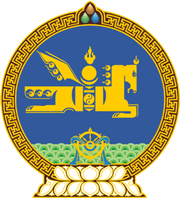 МОНГОЛ УЛСЫН ХУУЛЬ2017 оны 05 сарын 12 өдөр                                                                  Төрийн ордон, Улаанбаатар хотЭХИЙН СҮҮ ОРЛУУЛАГЧ БҮТЭЭГДЭХҮҮНИЙ ТУХАЙ ХУУЛЬ ХҮЧИНГҮЙ БОЛСОНД ТООЦОХ ТУХАЙ	1 дүгээр зүйл.2005 оны 07 дугаар сарын 01-ний өдөр баталсан Эхийн сүү орлуулагч бүтээгдэхүүний тухай хуулийг хүчингүй болсонд тооцсугай. 	2 дугаар зүйл.Энэ хуулийг Нялх, балчир хүүхдийн хүнсний тухай хууль хүчин төгөлдөр болсон өдрөөс эхлэн дагаж мөрдөнө.		МОНГОЛ УЛСЫН 	ИХ ХУРЛЫН ДАРГА					М.ЭНХБОЛД 